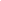 CỘNG HÒA XÃ HỘI CHỦ NGHĨA VIỆT NAMĐộc lập - Tự do - Hạnh phúc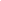 GIẤY ĐỀ NGHỊ THÀNH LẬP VĂN PHÒNG THỪA PHÁT LẠIKính gửi: Ủy ban nhân dân..............................Tôi/Chúng tôi là:1. Họ và tên: ...............................................Quyết định bổ nhiệm Thừa phát lại số............... ngày......../......./..........Nơi đăng ký hộ khẩu thường trú: ............................................................................Chỗ ở hiện nay: .......................................................................................................2. Họ và tên: ...............................................Quyết định bổ nhiệm Thừa phát lại số............... ngày......../......./..........Nơi đăng ký hộ khẩu thường trú: ............................................................................Chỗ ở hiện nay: .......................................................................................................3. .........,đề nghị Ủy ban nhân dân.............................. cho phép thành lập Văn phòng Thừa phát lại với các nội dung sau đây:1. Tên Văn phòng Thừa phát lại (ghi bằng chữ in hoa): ........................................2. Địa chỉ trụ sở: .....................................................................................................3. Họ và tên Trưởng Văn phòng Thừa phát lại: .....................................................4. Loại hình hoạt động: ...................................................................................Tôi/Chúng tôi cam đoan thực hiện đầy đủ các quyền, nghĩa vụ theo quy định của pháp luật.Ghi chú:(1) Trường hợp có 02 Thừa phát lại trở lên đề nghị thành lập Văn phòng Thừa phát lại thì từng người đều phải ký, ghi rõ họ tên....., ngày...... tháng....... năm.........Người đề nghị (1)(ký, ghi rõ họ tên)